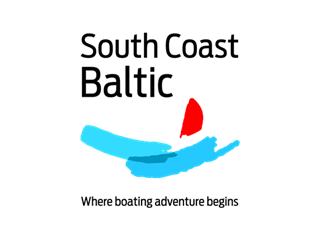 BOAT REGISTRATION FORMSouth Coast Baltic Boating Rally 2019	Bornholm - Zachodniopomorskie - Vorpommern4-14 August 2019Please fill in & e-mail to info@southcoastbaltic.eu by 30 April 2019.I will participate with my own				☐ Sailing boat								☐ Motor boat	Name of vessel:			     	Type of vessel / yard:		     			Year built:				     	Length over all:			     			Breadth:				     			Draught:				     			Engine	:				     		Power:       kW	      HP	Port of registry:			     	Flag:					     	Radio call sign:			     	Owner:				     	Captain:				     	Address:				     	Phone:					     	E-mail:				     	Crew / no. of persons on board:	      (please fill in crew list, too – if possible)Please help me to find a charter boat:			☐ Sailing boat								☐ Motor boat	Name:					     	Kind of boat searched for:		     __________________________________________________________________We plan to arrive in Svaneke on (day – dd.mm.)			     	We plan to leave from Kröslin on (day – dd.mm.) 		      We would like to offer a berth on our boat for a guest:		☐Further comments or questions:                                                                       